Égypte– projet d’intelligences multiplesLogico-mathématiquesVous allez faire un travail de groupe basé sur l’intelligence que vous avez en commun.  Vous allez préparer une leçon pour la classe qui va prendre toute une période.   Votre leçon va inclure des questions et une activité pour la classe.Le travail doit :avoir une présentation interactive de renseignements (PowerPoint, Prezi, SMART notebook…) et des notes pour la classe – les notes ne devraient être plus que 200 motsavoir des questions de dix points pour apprendre l’information qui incluent des questions plus hautes sur la taxonomie de Bloomêtre très bien écrit et corrigé avec bonpatron.comavoir une liste de références – avec au moins une source française et des sites avec de bonnes réputationsune activité pour la classe qui supporte la compréhension des renseignementsrépondre aux questions suivantes:Donner des exemples des personnes dans la société égyptienne qui ont la même intelligence que vous et explique comment ils influencent la société.Explique leur système pour compter.  Explique leur compréhension de la géométrie.Quel niveau de mathématiques avaient-ils? Quelle évolution y-a-t-il des mathématiques de la culture paléolithique?  Y-a-t-il des exemples de casse-tête ou jeux logiques retrouvés?Quelle sorte de calendrier avaient-ils?  Quels problèmes pourrait-il avoir avec leur système?-Égypte – projet d’intelligences multiplesNaturalisteVous allez faire un travail de groupe basé sur l’intelligence que vous avez en commun.  Vous allez préparer une leçon pour la classe qui va prendre toute une période.   Votre leçon va inclure des questions et une activité pour la classe.Le travail doit :avoir une présentation interactive de renseignements (PowerPoint, Prezi, SMART notebook…) et des notes pour la classe – les notes ne devraient être plus que 200 motsavoir des questions de dix points pour apprendre l’information qui incluent des questions plus hautes sur la taxonomie de Bloomêtre très bien écrit et corrigé avec bonpatron.comavoir une liste de références – avec au moins une source française et des sites avec de bonnes réputationsune activité pour la classe qui supporte la compréhension des renseignementsrépondre aux questions suivantes:Donner des exemples des personnes dans la société égyptienne qui ont la même intelligence que vous et explique comment ils influencent la société.Quelles connaissances avaient-ils des étoiles et saisons?-Comment est-ce que les fermiers ont inventé des outils et leur intelligence pour supporter l’agriculture et l’élevage des animaux?Quelles sortes d’animaux existaient au tour de l’Égypte?Égypte – projet d’intelligences multiplesMusicaleVous allez faire un travail de groupe basé sur l’intelligence que vous avez en commun.  Vous allez préparer une leçon pour la classe qui va prendre toute une période.   Votre leçon va inclure des questions et une activité pour la classe.Le travail doit :avoir une présentation interactive de renseignements (PowerPoint, Prezi, SMART notebook…) et des notes pour la classe – les notes ne devraient être plus que 200 motsavoir des questions de dix points pour apprendre l’information qui incluent des questions plus hautes sur la taxonomie de Bloomêtre très bien écrit et corrigé avec bonpatron.comavoir une liste de références – avec au moins une source française et des sites avec de bonnes réputationsune activité pour la classe qui supporte la compréhension des renseignementsrépondre aux questions suivantes:Donner des exemples des personnes dans la société Égypte qui ont la même intelligence que vous et explique comment ils influencent la société.Quelle sorte de musique avaient-ils en Égypte? Trouver des exemples d’instruments et de musique si possible.  Pouvez-vous faire une démonstration, chanter, présenter leur musique…Comment est-ce que la musique à évoluer des cultures paléolithiques?Décrire leurs festivals.-Égypte – projet d’intelligences multiplesInterpersonnelleVous allez faire un travail de groupe basé sur l’intelligence que vous avez en commun.  Vous allez préparer une leçon pour la classe qui va prendre toute une période.   Votre leçon va inclure des questions et une activité pour la classe.Le travail doit :avoir une présentation interactive de renseignements (PowerPoint, Prezi, SMART notebook…) et des notes pour la classe – les notes ne devraient être plus que 200 motsavoir des questions de dix points pour apprendre l’information qui incluent des questions plus hautes sur la taxonomie de Bloomêtre très bien écrit et corrigé avec bonpatron.comavoir une liste de références – avec au moins une source française et des sites avec de bonnes réputationsune activité pour la classe qui supporte la compréhension des renseignementsrépondre aux questions suivantes:Donner des exemples des personnes dans la société Égypte qui ont la même intelligence que vous et explique comment ils influencent la société.Quel sont les rôles des hommes, des femmes, des enfants, des esclaves, des marchands, des hommes libres et du pharon? Explique une journée typique pour une variété de personne.Qu’est-ce les égyptiens faisaient pour s’amuser/célébrer?Quelle est la hiérarchie d’Égypte?Égypte – projet d’intelligences multiplesIntrapersonelle - ExistentialisteVous allez faire un travail de groupe basé sur l’intelligence que vous avez en commun.  Vous allez préparer une leçon pour la classe qui va prendre toute une période.   Votre leçon va inclure des questions et une activité pour la classe.Le travail doit :avoir une présentation interactive de renseignements (PowerPoint, Prezi, SMART notebook…) et des notes pour la classe – les notes ne devraient être plus que 200 motsavoir des questions de dix points pour apprendre l’information qui incluent des questions plus hautes sur la taxonomie de Bloomêtre très bien écrit et corrigé avec bonpatron.comavoir une liste de références – avec au moins une source française et des sites avec de bonnes réputationsune activité pour la classe qui supporte la compréhension des renseignementsrépondre aux questions suivantes:Donner des exemples des personnes dans la société égyptienne qui ont la même intelligence que vous et explique comment ils influencent la société.Recherche la religion égyptienne.  Est-ce que tu pourrais vivre avec une telle religion? Quelles avantages et désavantages vois-tu avec une religion comme-tel?Quel pouvoir avait les prêtres et prêtresses? Qu’est-ce qu’un temple? Quel est son importance dans la ville?Qu’est-ce qu’ils croyaient arrivaient après la mort? Qu’est-ce que ça reflète de leur société?  Comment est-ce que ça compare avec tes croyances?Égypte – projet d’intelligences multiplesVisuel-SpatialeVous allez faire un travail de groupe basé sur l’intelligence que vous avez en commun.  Vous allez préparer une leçon pour la classe qui va prendre toute une période.   Votre leçon va inclure des questions et une activité pour la classe.Le travail doit :avoir une présentation interactive de renseignements (PowerPoint, Prezi, SMART notebook…) et des notes pour la classe – les notes ne devraient être plus que 200 motsavoir des questions de dix points pour apprendre l’information qui incluent des questions plus hautes sur la taxonomie de Bloomêtre très bien écrit et corrigé avec bonpatron.comavoir une liste de références – avec au moins une source française et des sites avec de bonnes réputationsune activité pour la classe qui supporte la compréhension des renseignementsrépondre aux questions suivantes:Donner des exemples des personnes dans la société égyptienne qui ont la même intelligence que vous et explique comment ils influencent la société.Décrire l’art des égyptienne.  Pouvez-vous présenter les renseignements avec des diagrammes ou images?Qu’est-ce qu’on peut comprendre au sujet de la culture égyptiens basée sur leur art?Quelles sortes de matériels étaient disponibles aux artistes?Égypte – projet d’intelligences multiplesVerbo-LinguistiqueVous allez faire un travail de groupe basé sur l’intelligence que vous avez en commun.  Vous allez préparer une leçon pour la classe qui va prendre toute une période.   Votre leçon va inclure des questions et une activité pour la classe.Le travail doit :avoir une présentation interactive de renseignements (PowerPoint, Prezi, SMART notebook…) et des notes pour la classe – les notes ne devraient être plus que 200 motsavoir des questions de dix points pour apprendre l’information qui incluent des questions plus hautes sur la taxonomie de Bloomêtre très bien écrit et corrigé avec bonpatron.comavoir une liste de références – avec au moins une source française et des sites avec de bonnes réputationsune activité pour la classe qui supporte la compréhension des renseignementsrépondre aux questions suivantes:Donner des exemples des personnes dans la société égyptienne qui ont la même intelligence que vous et explique comment ils influencent la société.Explique l’évolution de l’écriture. Montre à la classe comment écrire.Explique clairement l’importance de l’écriture pour le développement d’une civilisation.Quel est le contenu des premiers écrits et histoire.Égypte – projet d’intelligences multiplesKinesthésiqueVous allez faire un travail de groupe basé sur l’intelligence que vous avez en commun.  Vous allez préparer une leçon pour la classe qui va prendre toute une période.   Votre leçon va inclure, et une activité pour la classe.Le travail doit :avoir une présentation interactive de renseignements (PowerPoint, Prezi, SMART notebook…) et des notes pour la classe – les notes ne devraient être ni trop long, ni trop courtavoir au moins dix questions pour apprendre l’information qui incluent des questions plus hautes sur la taxonomie de Bloomêtre très bien écrit et corrigé avec bonpatron.comavoir une liste de références – avec au moins une source française et des sites avec de bonnes réputationsune activité pour la classe qui supporte la compréhension des renseignementsrépondre aux questions suivantes:Donner des exemples des personnes dans la société égyptienne qui ont la même intelligence que vous et explique comment ils influencent la société.Construire un modèleExpliquer l’importance des bateaux pour la vie égyptienne.Choisir trois outils implorants à la vie égyptienne.  Construire un exemplaire et expliquer-les à la classe.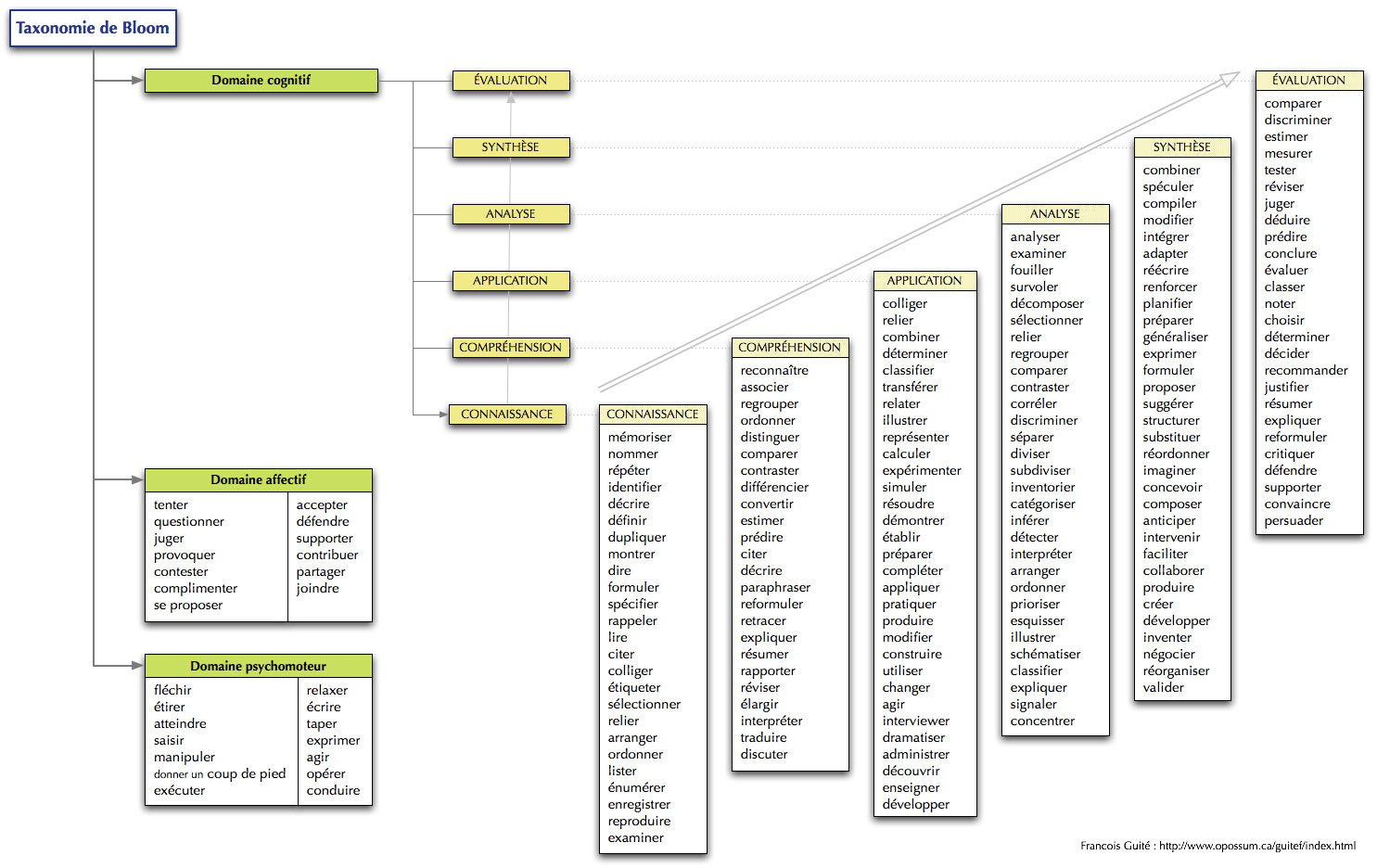 Nom, prénom (année).  Nom de la page.  Sur le site ______. URL.  Page consultée le ___________.Exemple :British Museum (2013).  Gods, Godesses, Demons and Monsters. Sur le site the British Museum : Mespotamia.  http://www.mesopotamia.co.uk/gods/home_set.html.  Page consultée le 15 octobre, 2013.Nom, prénom (année).  Nom de la page.  Sur le site ______. URL.  Page consultée le ___________.Exemple :British Museum (2013).  Gods, Godesses, Demons and Monsters. Sur le site the British Museum : Mespotamia.  http://www.mesopotamia.co.uk/gods/home_set.html.  Page consultée le 15 octobre, 2013.Nom, prénom (année).  Nom de la page.  Sur le site ______. URL.  Page consultée le ___________.Exemple :British Museum (2013).  Gods, Godesses, Demons and Monsters. Sur le site the British Museum : Mespotamia.  http://www.mesopotamia.co.uk/gods/home_set.html.  Page consultée le 15 octobre, 2013.Nom, prénom (année).  Nom de la page.  Sur le site ______. URL.  Page consultée le ___________.Exemple :British Museum (2013).  Gods, Godesses, Demons and Monsters. Sur le site the British Museum : Mespotamia.  http://www.mesopotamia.co.uk/gods/home_set.html.  Page consultée le 15 octobre, 2013.Nom, prénom (année).  Nom de la page.  Sur le site ______. URL.  Page consultée le ___________.Exemple :British Museum (2013).  Gods, Godesses, Demons and Monsters. Sur le site the British Museum : Mespotamia.  http://www.mesopotamia.co.uk/gods/home_set.html.  Page consultée le 15 octobre, 2013.Nom, prénom (année).  Nom de la page.  Sur le site ______. URL.  Page consultée le ___________.Exemple :British Museum (2013).  Gods, Godesses, Demons and Monsters. Sur le site the British Museum : Mespotamia.  http://www.mesopotamia.co.uk/gods/home_set.html.  Page consultée le 15 octobre, 2013.Nom, prénom (année).  Nom de la page.  Sur le site ______. URL.  Page consultée le ___________.Exemple :British Museum (2013).  Gods, Godesses, Demons and Monsters. Sur le site the British Museum : Mespotamia.  http://www.mesopotamia.co.uk/gods/home_set.html.  Page consultée le 15 octobre, 2013.Nom, prénom (année).  Nom de la page.  Sur le site ______. URL.  Page consultée le ___________.Exemple :British Museum (2013).  Gods, Godesses, Demons and Monsters. Sur le site the British Museum : Mespotamia.  http://www.mesopotamia.co.uk/gods/home_set.html.  Page consultée le 15 octobre, 2013.Égypte